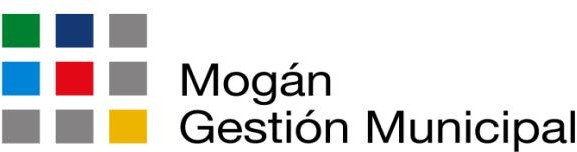 TABLAS SALARIALESTABLAS SALARIALES DE LOS CONVENIOS COLECTIVOSConvenio Colectivo del «Sector de oficinas y despachos de la Provincia de Las Palmas.V Convenio colectivo general de ámbito estatal para el sector del estacionamiento regulado en superficie y retirada y depósito de vehículos de la vía pública.CONVENIO COLECTIVO DE TRABAJO DE AMBITO PROVINCIAL EN LA ACTIVIDAD DE LA SIDEROMETALURGICA DE LA PROVINCIA DE LAS PALMAS.VI Convenio colectivo general de ámbito nacional para el sector de aparcamientos y garajes.Estatuto de los trabajadoresC/. Avenida de la Constitución, 14 – C.P. 35140 – Mogán – Las Palmas – Tlfno. 928 15 88 06 - Fax 928 56 85 12– C.I.F.: B 35.745.843